AMENDED AGENDA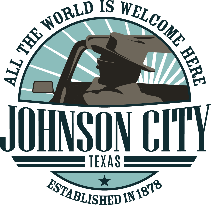 CITY OF JOHNSON CITY, TEXASCITY COUNCILThe City of Johnson City City Council will meet for a Special Meeting on Thursday, July 7, 2022 at 6:00 p.m. in the City Hall Council Chamber, 303 E. Pecan Drive, Johnson City, Texas 78636.  This is an open meeting, subject to the open meeting laws of the State of Texas. SUPPLEMENTAL NOTICE OF PARTICIPATION BY TELEPHONE CONFERENCEThe City of Johnson City utilizes Zoom Technologies:Join Zoom Meeting:https://us02web.zoom.us/j/85258634536?pwd=qSMxb31eaCHwhsIHvefzH2lhfUDKoV.1Meeting ID:  852 5863 4536Passcode:  WF7EY4Dial by your location:  +1 346 248 7799 US (Houston)Meeting ID:  852 5863 4536Passcode:  351385Call to order.Invocation.Pledge of Allegiance.PUBLIC HEARING:2.	Public Hearing to give all interested persons the right to appear and be heard on the submission of an application to the Texas Department of Agriculture (TDA) for a 2022 Texas Community Development Block Grant (TxCDBG) Fire, Ambulance, and Safety Trucks (F.A.S.T.) Program for firefighting equipment.  The purpose of the Public Hearing is to allow citizens an opportunity to discuss the citizen participation plan, development of local housing and community development needs, the amount of TxCDBG F.A.S.T. funding available, all eligible TxCDBG and TxCDBG F.A.S.T. activities, and the use of past TxCDBG funds.OPEN SESSION: Citizens to be heard.  The City Council may not discuss any presented issue, nor may any action be taken on any issue at this time (Attorney General Opinion JC-0169).  Speakers should provide comments at the podium, and they should provide their name and address prior to speaking.  Comments are limited to three (3) minutes, and this time is not transferable.  Each person may only speak once.  No profanity or threats will be tolerated.REPORTS:Proclamations, Presentations, and/or Reports.Proclamation – Mayor Rhonda Stell.Proclamation proclaiming July 2022 as First Responders Month in the City of Johnson City, Texas. Report – Chief Administrative Officer Rick Schroder.Provide progress update to City Council on work performed / objectives achieved since the prior City Council meeting.Report – Public Works Director Brent Sultemeier.Provide progress update to City Council on work performed / objectives achieved since the prior City Council meeting.  Report – Police Chief Ross Allen.Provide progress update to City Council on work performed / objectives achieved since the prior City Council meeting.Report – Code Enforcement Officer Jessica Oestreich.Provide progress update to City Council on work performed / objectives achieved since the prior City Council meeting.Report – Municipal Court Judge Tom Walston and Court Clerk Patricia Mikla.Provide progress update to City Council on work performed / objectives achieved since the prior City Council meeting.Building Permit Report.Provide progress update to City Council on permits issued since the prior City Council meeting.Work Order Report.Provide progress update to City Council on work orders issued since the prior City Council meeting.Report – Johnson City Chamber of Commerce and Visitor’s Center.Provide progress update to City Council on work performed / objectives achieved since the prior City Council meeting.Quarterly Report – Grant Development Services.Provide progress update to City Council on work performed / objectives achieved regarding Coronavirus State and Local Fiscal Recovery Funds (CSLRF) and associated capital improvement projects.Report – Capital Improvements Advisory Committee.Written comments related to the 2022 Update to the City of Johnson City Land Use Assumptions, Capital Improvements Plan, and Impact Fee Study.CONSENT AGENDA (ITEM NOS. 5 - 8):All Consent Agenda items listed below are considered routine by City Staff and are intended to be enacted by one motion.  There will be no separate discussion of these items, unless a Councilmember requests it, in which event the item will be removed from the Consent Agenda and considered in its normal sequence on the Agenda.  Approval of the minutes of the Regular and Special Meetings of the Johnson City City Council dated June 4, 2022, June 7, 2022 and June 21, 2022. (Staff)CONSENT AGENDA Cont.:Approval of the Fiscal Year Ending (FYE) 2022 Revenue and Expense, Check Register, and Balance Sheet Reports dated June 30, 2022. (Staff)Approval of the City of Johnson City Quarterly Investment Report for quarter ending June 30, 2022. (Staff)Approval of an Ordinance of the City Council of the City of Johnson City, Texas authorizing certain budget amendments pertaining to the adopted Fiscal Year Ending (FYE) 2022 Budgets; incorporating recitals; authorizing the Chief Administrative Officer to take all necessary steps to implement the provisions of this Ordinance; providing for severability; repealing all ordinances in conflict herewith; and setting an effective date. (Staff)ITEMS FOR INDIVIDUAL CONSIDERATION:Discussion of and action on a request by Mr. / Mrs. Robert Castro for a credit on Utility Billing Account No. 001-00177-00 related to prior water usage for properties located at 401 N. Ave. N and 212 N. Ave. O, Johnson City, Texas 78636, more particularly described as BCAD Property ID Nos. 84644 and 5656. (Applicant)Discussion of and action on a Resolution of the City Council of the City of Johnson City, Texas authorizing the submission of a Texas Community Development Block Grant (TxCDBG) Fire, Ambulance, and Safety Trucks (F.A.S.T.) Program Application to the Texas Department of Agriculture (TDA) for firefighting vehicles, equipment, and related items; and authorizing the Chief Administrative Officer to act as the City’s Executive Officer and authorized representative in all matters pertaining to the City’s participation in the Texas Community Development Block Grant Program. (GDS)Discussion of and action on Pedernales Electric Cooperative security lighting paid for by the City of Johnson City and located within City and Texas Department of Transportation (TxDOT) rights-of-way. (Staff)Discussion of and action on updates to the City of Johnson City Strategic Work Plan dated April 6, 2021, including, but not limited to, current work products, accomplishments, and challenges. (Staff)Discussion of and action on the selection of a President (Mayor) Pro Tempore. (City Council)Adjourn meeting.							____________________________________						For 	Rhonda Stell							MayorI certify that this Agenda was posted on July 3 , 2022 at __________ a.m. / p.m. ____________________________________							Whitney WalstonCity Secretary NOTE:  It is possible that a quorum of other Municipal advisory and governmental bodies may attend the above stated meeting.  No action will be taken by the other Municipal advisory and governmental bodies at the above stated meeting, other than the body specifically referred to in the above notice.  The City Council reserves the right to adjourn into Closed Session at any time during this meeting to discuss any of the exceptions to the requirement that a meeting be open to the public, in accordance with Texas Government Code, Chapter 551 Open Meetings, Subchapter D Exceptions to Requirement that Meetings be Open.  No action may be taken in Closed Session.   Pursuant to Texas Penal Code § 30.06 Trespass by License Holder with a Concealed Handgun, a person licensed under Texas Government Code, Chapter 411 Department of Public Safety of the State of Texas, Subchapter H License to Carry a Handgun may not enter City Hall with a concealed handgun.Pursuant to Texas Penal Code § 30.07 Trespass by License Holder with an Openly Carried Handgun, a person licensed under Texas Government Code, Chapter 411 Department of Public Safety of the State of Texas, Subchapter H License to Carry a Handgun may not enter City Hall with a handgun that is carried openly.